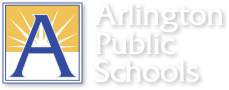 SMART Goal Setting for Student Progress FormSpecialist’s Name: ___Mrs. Action - School Counselor_______________________________  Subject/Grade: ___Academics/4th___________________     School Year: _2012 -13__Directions: This form is a tool to assist specialists in setting a SMART goal that results in measurable learner progress.   NOTE: When applicable, learner achievement/progress should be the focus of the goal. Enter information electronically into the cells (the boxes will expand to fit the text).Initial Goal Submission (due by _____________ to the evaluator)Teacher’s Signature: 								Date:		Evaluator’s Signature:								Date:	Print or Type Evaluator’s Name:       Principal forwards one copy to the Professional Development OfficeData TableI. Setting (Describe the population and special learning circumstances)Six of the 25 students in a fourth grade class have earned a D or E grade in math for the first quarter grading period.  None of these students have any learning concerns, and all are capable of performing at a higher level.  Six of the 25 students in a fourth grade class have earned a D or E grade in math for the first quarter grading period.  None of these students have any learning concerns, and all are capable of performing at a higher level.  II. Content/Subject/Field Area (The area/topic addressed based on learner achievement, data analysis, or observational data)During the first quarter, these students consistently had incomplete homework assignments in math.  Their lack of completion of homework affected their ability to adequately complete class assignments and also resulted in lower weekly assessment grades. During the first quarter, these students consistently had incomplete homework assignments in math.  Their lack of completion of homework affected their ability to adequately complete class assignments and also resulted in lower weekly assessment grades. III. Baseline Data (What is shown by the current data?)Each student has 10-12 (approx. 50%) incomplete homework assignments, 10-12 (approx. 50%) failing classwork grades, and 3-5 (approx. 75%) failing assessment grades for the first quarter.   Data attached (See table)Each student has 10-12 (approx. 50%) incomplete homework assignments, 10-12 (approx. 50%) failing classwork grades, and 3-5 (approx. 75%) failing assessment grades for the first quarter.   Data attached (See table)IV. SMART Goal (Describe what you want learners/program to accomplish)By the end of the 4th quarter grading period, all students will improve their math grade by one letter grade and demonstrate a 20% increase in the number of completed homework and classwork assignments.By the end of the 4th quarter grading period, all students will improve their math grade by one letter grade and demonstrate a 20% increase in the number of completed homework and classwork assignments.V. Means for Attaining Goal (Strategies used to accomplish the goal)V. Means for Attaining Goal (Strategies used to accomplish the goal)V. Means for Attaining Goal (Strategies used to accomplish the goal)Instructional StrategyEvidenceTarget DateSmall group (i.e., lunch bunch, afterschool, early morning) focused on building math skills, goal setting, motivation, organization and study skillsLog of group meetings, Pre- and post-tests,Anecdotal data,Observations,Student reports,Teacher reports,Parent reportsWeeklyIndividual meeting with studentLearning styles inventory,Action plan including student setting SMART goal(s), Student progress toward goal(s)WeeklyHomework and classwork plan with SMART goals and incentives outlinedHomework and classwork chart to track daily progressDailyCollaboration and communication with the teacher and other staffAttendance at teacher team meetings, review and analysis of weekly, benchmark and interim assessment dataWeeklyCollaboration and communication with the familyPhone calls and/or emails to family, family conference to discuss address student’s learning style, motivation, organization, and study skillsWeekly communication, conference as neededStudentDataStudent 1Student2Student3Student4Student5Student 6Quarter Grade in MathDEEEDEHomework Average48%38%47%35%49%43%Classwork Average65%43%59%53%64%55%Assessment Average69%50%39%28%69%27%